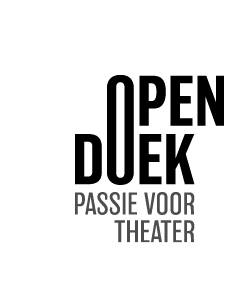 OVEREENKOMST GEBRUIK VAN PRIVAAT DOMEINDomein: …………………………………………………………………………………………………………………….Straat + nr:…………………………………………………………………………………………………………………Postcode + gemeente: ………………………………………………………………………………………………Omschrijving: …………………………………………………………………………………………………………….Ik, eigenaar van het hierboven omschreven domein, geef toestemming aan ……………………… ………………………… om het te gebruiken in het kader van de vertellingen/speeches/gedichten/… op …………………… …………………………….Gelezen en goedgekeurd op XX/XX/XX				Gelezen en goedgekeurd op XX/XX/XXOrganisator vertellingen/speeches/gedichten/…		Eigenaar domein